Legislación monetaria bancaria y cheques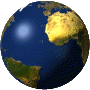 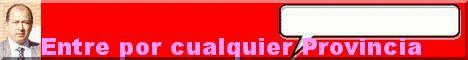 Esta trascripción es hecha solo con fines de difusión  de este cuerpo legal para el uso libre de los visitantes de este dominio por lo que no tiene ningún vinculo ni afán comercial solo de información para Profesionales y Estudiantes de derecho del Ecuador y particulares en general.   Codificación  DE LA LEY ORGANICA DE REGIMEN MONETARIO YBANCO DEL ESTADOH.CONGRESO NACIONALLA COMISIÓN DE LEGISLACIÓN Y CODIFICACIÓNRESUELVEEXPEDIR:CODIFICACIÓNDE LA LEY ORGANICA DE REGIMEN MONETARIOY BANCO DEL ESTADOCODIFICACIÓN2005 - 022EstaCodificación fue elaborada por la Comisión de Legislacióny Codificación,de acuerdo con lo dispuesto en el número 2 del Art. 139de la Constitución Política de la República.INTRODUCCIÓNLa presente codificaciónha sido realizada en cumplimiento de lo dispuesto por los Arts.139 y 160 de la Constitución Política de la República.En el proceso de codificaciónse recogieron informaciones prácticas en la aplicaciónde la Ley por parte del Banco Central del Ecuador y del Bancodel Estado, a través de sus funcionarios competentes,Derecho Ecuadorhttp://www.derechoecuador.com Potenciado por RJSys! Generado: 29 April, 2010, 20:51habiendo acogido la Comisión de Legislación y Codificaciónlas opiniones que se estimaron pertinentes, y las observacionesformales que, dentro del marco de las disposiciones constitucionales,realizó el señor diputado Jorge SánchezArmijos.La Ley que se codifica fue promulgadamediante Decreto-Ley No. 02 publicado en el Suplemento del RegistroOficial No. 930, de 7 de mayo de 1992, y desde entonces granparte de sus normas han sido reformadas por dieciséiscuerpos legales de manera expresa, por varias disposiciones constitucionales,de manera tácita, y varias declaratorias de inconstitucionalidad;fue declarada con jerarquía y calidad de orgánicamediante Resolución Legislativa No. 12 publicada en elSuplemento del Registro Oficial No. 20 de 7 de septiembre de1998.A continuación se exponenlos fundamentos utilizados en el proceso de codificación:a. En el literal b) del Art.2 se suprime la frase relativa a los bonos de estabilización,por cuanto en el sistema monetario actual el Banco Central delEcuador no emite dichos bonos; sin embargo, al existir una pequeñacantidad de bonos en liquidación, se incorpora una disposicióntransitoria al efecto.b. Se ha empleado el término"moneda de curso legal", en razón de que a partirde la expedición de la Ley No. 2000-4 publicada en elSuplemento del Registro Oficial No. 34 de 13 de marzo de 2000se instauró la circulación del dólar, entanto que, con anterioridad se hacía referencia al signomonetario "sucre" o a la "moneda nacional".Además, se ha eliminado en el Art. 5 las palabras "fabricacióny emisión de billetes" porque el Art. 1 de la mismaLey No. 2000-4, expresamente prohíbe al Banco Centraldel Ecuador la emisión de billetes.c. Por sistematización,el anterior Art. 3 se ha reubicado como Art. 41 despuésdel Capítulo Tercero, titulado "De la Reserva MonetariaInternacional", formándose en consecuencia un nuevoCapítulo con un solo artículo que se denomina:"De la Reserva Monetaria de Libre Disponibilidad".Antes este artículo estaba intercalado entre otras disposicionescon conceptos absolutamente distintos.d. Los anteriores Arts. 34 y35 se han reubicado en la Sección III del CapítuloIV del Título II denominada "Tasas de Interésy Comisiones del Banco Central del Ecuador", por ser acordeal contenido de sus normas, reubicación que se hizo conDerecho Ecuadorhttp://www.derechoecuador.com Potenciado por RJSys! Generado: 29 April, 2010, 20:51el mismo criterio señalado en el literal anterior.e. En el literal a) del Art.60, y en todos los casos similares, se ha sustituido "derechosde ciudadanía" por "derechos políticos"conforme lo dispuesto por la Primera Disposición Transitoriade la Constitución Política de la República.f. En los artículos enlos que antes se hacía referencia al "Banco del Estado"se ha cambiado por "Banco Central del Ecuador", debidoa que mediante la Ley No. 93 publicada en el Suplemento del RegistroOficial No. 764 de 22 de agosto de 1995, se dispone que el BancoCentral del Ecuador sea el depositario de los fondos del sectorpúblico y agente fiscal y financiero del Estado; porlo tanto, el Banco del Estado pierde la calidad que le dio laLey original. Con el mismo fundamento y por sistematización,se han trasladado los anteriores Arts. 113 al 119; el incisoprimero del Art. 120 y el Art. 121 como Arts. 75 a 83 a continuacióndel Capítulo IV, del Título IV del Libro I de lapresente codificación. Se reitera que las disposicionesreubicadas, se referían a las atribuciones que antes correspondíanal Banco del Estado y que ahora, desde la reforma de 1995, sonejercidas por el Banco Central del Ecuador. Por esta razóntodos los artículos del Título II del Libro IIde la Ley antes de la codificación (que corresponde alBanco del Estado) pasan al Título IV del Libro Primero.g. En el Art. 85 de esta codificaciónse ha incluido como excepción la Junta Bancaria de acuerdocon lo dispuesto en el Art. 174 de la Ley General del Institucionesdel Sistema Financiero.h. De acuerdo con la autonomíade que goza el Banco Central del Ecuador en virtud de mandatoexpreso de la Constitución Política de la República,y en concordancia con el Art. 68 de la presente codificaciónse adecua el artículo 66, en el sentido de que competeal Directorio del Banco Central del Ecuador dictar su Estatuto,y no al Presidente de la República, toda vez que operóuna reforma tácita.i. Se ha eliminado en los Arts.117 y 121 de esta codificación referidos a la conformacióndel Directorio del Banco del Estado y de la Comisión Ejecutiva,respectivamente, la representación que la Ley otorgabaal Secretario General de Planificación del Consejo Nacionalde Desarrollo, por cuanto a partir del 10 de agosto de 1998 fechadesde cuando está en vigencia la Constitución quenos rige, no considera más la existencia del CONADE.,que introdujo en la Constitución anterior dicho ente,como consta en el Capítulo IV del Título II artículo90 de la Codificación de la Carta Política, quefue publicada el 23 de diciembre de 1992Derecho Ecuadorhttp://www.derechoecuador.com Potenciado por RJSys! Generado: 29 April, 2010, 20:51La Ley de Régimen Monetariofue promulgada mediante Decreto Ley No. 02 el 7 de mayo de1992 en el Suplemento del Registro Oficial No. 930, la que alamparo de lo que establecía la anterior ConstituciónPolítica dispuso que el Directorio y Comisión Ejecutivadel Banco del Estado tenga como uno de sus miembros al SecretarioGeneral de Planificación del Consejo Nacional de Desarrolloo su delegado. Al haberse eliminado en la vigente Ley Supremalo relacionado con el Consejo Nacional de Desarrollo, se derogótácitamente dicha representación, la que teníaorigen como se analizó en una disposición constitucional.Para aclarar aún máseste argumento se debe hacer referencia a que en el artículo14 literal c) de la Ley de Régimen del Sector Eléctrico,publicada en el Suplemento del Registro 0ficial No. 43 del 10de octubre de 1996, al amparo de la anterior Constitución,se establecía como integrante del CONELEC, tambiénal Secretario General de Planificación del CONADE o sudelegado permanente, delegación que fue sustituida porel Director de la Oficina de Planificación de la Presidenciade la República, mediante reforma a la Ley de Régimendel Sector Eléctrico en el Art. 57 del Decreto Ley 2000-1publicado en el Suplemento del Registro Oficial No. 144 de 18de marzo de 2000; está reforma como podrá versees posterior a la vigencia de la actual Carta Política;en consecuencia, para que en la actualidad se integre el Directorioy la Comisión Ejecutiva del Banco del Estado alguien másen lugar del representante del CONADE, debe producirse una reformalegal. Cabe indicar finalmente que cuando se codificóla Ley del Fondo de Solidaridad, se procedió de igualmanera en cuestión similar.j. Se ha incorporado la SegundaDisposición General a fin de que las disposiciones referentesa los cónyuges se entiendan aplicables a los convivientesen unión de hecho, conforme lo dispuesto por el Art. 38de la Constitución Política de la República,artículo que reforma tácitamente las disposicionesque hacen referencia a aspectos vinculados con la calidad decónyuge.k. No se incluyen las disposicionestransitorias de la primera a la decimotercera, el inciso tercerode la decimocuarta; de la decimosexta a la vigésima primera,de la Ley que se codifica debido a que han cumplido el objetoy el plazo de su vigencia.l. Para facilitar el manejo dela Ley, no se incluyen en la presente codificación losartículos que contienen derogatorias a un importantenúmero de normas legales; que constan en el Registro OficialNo. 930, de 7 de mayo de 1992, fecha en que se publicóel Decreto Ley No. 02 que expidió la Ley que se codifica.Derecho Ecuadorhttp://www.derechoecuador.com Potenciado por RJSys! Generado: 29 April, 2010, 20:51m. Finalmente, luego de la expediciónde la Ley No 2005-19 publicada en el Registro Oficial No. 147de 17 de noviembre de 2005, según dispone su artículo1, se ha incorporado la Disposición Transitoria que enesta codificación consta como Quinta.LIBRO IDEL RÉGIMEN MONETARIOTÍTULO IOBJETIVOSArt. 1.-Esta Ley establece el régimen monetario de la República,cuya ejecución corresponde al Banco Central del Ecuador.El régimen monetario se fundamenta en el principio deplena circulación de las divisas internacionales en elpaís y, su libre transferibilidad al exterior.A partir de la vigencia de estaLey, el Banco Central del Ecuador canjeará los sucresen circulación por dólares de los Estados Unidosde América a una relación fija e inalterable deveinticinco mil sucres por cada dólar. En consecuencia,el Banco Central del Ecuador canjeará los dólaresque le sean requeridos a la relación de cambio establecida,retirando de circulación los sucres recibidos.El Banco Central del Ecuadorno podrá emitir nuevos billetes sucres, salvo el acuñamientode moneda fraccionaria, que solo podrá ser puesta en circulaciónen canje de billetes sucres en circulación o de dólaresde los Estados Unidos de América. Por moneda fraccionariase entenderá la moneda metálica equivalente a fraccionesde un dólar calculado a la cotización de S/. 25.000,oo.Art. 2.-Dentro del balance general del Banco Central del Ecuador, secrean los siguientes Sistemas que mantendrán contabilidadseparada e independiente:Derecho Ecuadorhttp://www.derechoecuador.com Potenciado por RJSys! Generado: 29 April, 2010, 20:51a) El Sistema de Canje, en cuyopasivo se registrarán las especies monetarias nacionalesemitidas por el Banco Central del Ecuador que se encuentren encirculación y en su activo se contabilizará exclusivamenteel monto de reservas de libre disponibilidad que, valoradas ala relación de cambio establecida en el artículoprecedente, sea necesario para respaldar, en todo momento, almenos el cien por ciento (100%) del pasivo de este Sistema. Losrendimientos obtenidos por la administración del Sistemade Canje, deberán ser entregados, al menos de forma anual,al Tesoro Nacional;b) El Sistema de Reserva Financiera,en cuyo pasivo se contabilizarán únicamente lassiguientes obligaciones: los depósitos de las institucionesfinancieras públicas y privadas en el Banco Central delEcuador, y en su activo se registrará exclusivamente elsaldo excedente de reservas de libre disponibilidad una vez deducidaslas asignadas al Sistema de Canje de que trata el literal anterior,en el monto que sea necesario para respaldar, en todo momento,al menos el cien por ciento (100%) del pasivo de este Sistemade Reserva Financiera. Los rendimientos obtenidos por la administracióndel sistema se distribuirán de conformidad con el artículo54 de esta Ley;c) El Sistema de Operaciones,en cuyo pasivo se registrarán los siguientes conceptos:los depósitos del sector público no financieroy de particulares en el Banco Central del Ecuador y otras obligacionesfinancieras del Banco Central del Ecuador, incluyendo aquellascon instituciones monetarias y financieras internacionales. Enel activo se registrarán exclusivamente los siguientesrubros: el saldo excedente de reservas de libre disponibilidaduna vez deducidas las asignadas a los sistemas determinados enlos literales a) y b) anteriores; las operaciones de reportoque el Banco Central del Ecuador realice de conformidad con lodispuesto en el artículo 20 de esta Ley; y, los bonosdel Estado de propiedad del Banco Central del Ecuador, en elmonto necesario para asegurar la equivalencia entre el activoy el pasivo de este sistema. El Directorio del Banco Centraldel Ecuador deberá establecer políticas orientadasa velar por la calidad y liquidez de los activos de este sistema,para respaldar apropiadamente los pasivos del mismo. El límitemáximo de las obligaciones financieras del Banco Centraldel Ecuador será determinado trimestralmente por el Directoriodel Banco Central con el informe previo favorable del Ministrode Economía y Finanzas. Los rendimientos obtenidos porla administración del sistema se distribuirán deconformidad con el artículo 54 de esta Ley.El Sistema de Operaciones nopodrá adquirir o invertir en bonos del Estado ecuatoriano,pero podrá recibirlos exclusivamente para su capitalizacióno para realizar las operaciones de reporto en dólaresde los Estados Unidos de América, de que trata el artículo20 de esta Ley; y,Derecho Ecuadorhttp://www.derechoecuador.com Potenciado por RJSys! Generado: 29 April, 2010, 20:51d) Sistema de otras operacionesdel Banco Central del Ecuador, en el cual se registraránel resto de cuentas incluyendo el patrimonio y las cuentas deresultados.El Banco Central del Ecuadordivulgará, por lo menos semanalmente y por los mediosque considere apropiados, los balances de los sistemas previstosen este artículo.TÍTULO IIRÉGIMEN MONETARIO INTERNOCapítulo IMoneda de Curso LegalArt. 3.-Todas las operaciones financieras realizadas por o a travésde las instituciones del sistema financiero se expresaránen dólares de los Estados Unidos de América.Art. 4.-Si por el acto mediante el cual se ha constituido una obligaciónse hubiere estipulado dar moneda extranjera en el país,la obligación debe considerarse como de dar sumas de dineroy se pagará entregando la suma determinada de la monedaen que se hubiere pactado. Sin embargo, dicha obligación,con el consentimiento o a pedido del acreedor, podrá serpagada en moneda de curso legal.Capítulo IIEspecies MonetariasArt. 5.-La acuñación, circulación, canje, retiroy desmonetización de monedas y la determinaciónde sus características corresponden exclusivamente alBanco Central del Ecuador, de acuerdo con las disposiciones deesta Ley y con la regulación y autorización desu Directorio.Derecho Ecuadorhttp://www.derechoecuador.com Potenciado por RJSys! Generado: 29 April, 2010, 20:51La circulación de sustitutosmonetarios está prohibida y por tanto es penada por laley.Art. 6.-El Banco Central del Ecuador cambiará al portador y ala vista, sin cargo de ninguna naturaleza, las especies monetariasde curso legal de cualquier clase o denominación que sele presenten al canje, por billetes o monedas de curso legalde las denominaciones que se le soliciten.Si por causas imprevistas, elBanco Central del Ecuador no dispusiere temporalmente de monedaso billetes de las denominaciones requeridas, podrá entregarespecies monetarias de los valores que más se aproximena los solicitados.Art. 7.-El Banco Central del Ecuador retirará y desmonetizarálas especies monetarias que se hubieren deteriorado por el usoo por cualquiera otra causa que resultaren inapropiadas parala circulación y las canjeará por especies monetariasadecuadas.Sin embargo, no canjearálas monedas que tuvieren señales de limadura, recorteso perforaciones o de identificación imposible. Tales monedasserán retiradas de la circulación y desmonetizadassin compensación alguna.No obstante, podrá canjearlas especies monetarias deterioradas a que se refiere el incisoanterior, siempre que se comprobare, a satisfacción delpropio Banco, que el deterioro de tales especies se ha debidoa casos fortuitos o de fuerza mayor.De la resolución del empleadoencargado del canje se podrá apelar ante el funcionarioresponsable de la oficina del Banco donde se lo solicite y delpronunciamiento de éste, ante el Gerente General o antelos funcionarios que éste delegue para esta materia.Art. 8.-Las especies que sean llamadas a canje general y obligatoriomantendrán su poder liberatorio durante el plazo que determineel Directorio del Banco Central del Ecuador, contado desde lafecha del respectivo llamamiento. Pasado dicho plazo, tales billetesy monedas perderán su poder liberatorio y sóloDerecho Ecuadorhttp://www.derechoecuador.com Potenciado por RJSys! Generado: 29 April, 2010, 20:51podrán ser cambiados, por su valor nominal y sin cargode ninguna clase, en las cajas del Banco Central del Ecuador,en el plazo que señale el propio Directorio. Concluidoel último plazo, las especies no cambiadas perderánsu valor y quedarán desmonetizadas.Capítulo IIIMedios de PagoArt. 9.-La moneda de curso legal es el medio de pago por excelencia.Art. 10.- Son medios de pago, aunque no tienencurso forzoso ni poder liberatorio, los cheques que se girencontra obligaciones bancarias definidas como depósitosmonetarios.Art. 11.- Solamente el Banco Central del Ecuadory los bancos legalmente autorizados pueden contraer obligacionesque tengan el carácter de depósitos monetarios.Art. 12.- El Directorio del Banco Central delEcuador regulará la administración del sistemade compensación de cheques y de otros documentos que determine.Art. 13.- También se consideran como mediosde pago convencionales los cheques de viajeros, las tarjetasde crédito y otros de similar naturaleza que determineel Directorio del Banco Central del Ecuador.Capítulo IVControl de los Medios de PagoSección IEncajeDerecho Ecuadorhttp://www.derechoecuador.com Potenciado por RJSys! Generado: 29 April, 2010, 20:51Art. 14.- Las instituciones financieras que operenen el país bajo el control de la Superintendencia de Bancosy Seguros, incluido el Banco del Estado, a excepción delas cooperativas de ahorro y crédito, están obligadasa mantener, a juicio del Directorio del Banco Central del Ecuador,una reserva sobre los depósitos y captaciones que tuvierena su cargo. Esta reserva se denomina encaje y se mantendráen depósito en el Banco Central del Ecuador y marginalmenteen la caja de las propias instituciones financieras.En las localidades donde no tengaoficinas el Banco Central del Ecuador, el encaje serádepositado en las instituciones financieras que determine suDirectorio, las cuales actuarán como corresponsales delBanco Central.El Directorio del Banco Centraldel Ecuador regulará los porcentajes de encaje para cadaclase de obligaciones.Art. 15.- El Directorio del Banco Central delEcuador podrá disponer, cuando las circunstancias lo exijan,que las instituciones financieras mantengan como encaje marginaluna cantidad o un porcentaje de los depósitos que excedadel monto, cupo o límite que el propio Directorio hubiereestablecido.Art. 16.- El Directorio del Banco Central delEcuador podrá reconocer una tasa de interés sobreel encaje semanal sólo cuando éste supere el 10%.Esta remuneración, que será determinada de modogeneral, no podrá ser superior a la tasa de rendimientode los instrumentos de inversión de las reservas de libredisponibilidad, ni podrán originar pérdidas operativofinancieras para el Banco Central del Ecuador. No obstante lodispuesto en este inciso, la parte del encaje constituida porla caja de las instituciones en ningún caso seráconsiderada en el cálculo del encaje para efectos de suremuneración y los excedentes que por sobre el encajemantengan voluntariamente las instituciones financieras no seránremunerados. El Directorio del Banco Central del Ecuador, podráestablecer encajes diferenciados para las instituciones financierasdel sector público.Los encajes que el Directoriodel Banco Central del Ecuador fije serán generales paralos distintos tipos de depósitos y captaciones a que serefiere el artículo 14 de esta Ley. No obstante, se podránestablecer encajes diferenciales y progresivos a segmentos delmonto total de cada obligación o en el caso de institucionesque, a la fecha de su creación, no pudieren regirse porDerecho Ecuadorhttp://www.derechoecuador.com Potenciado por RJSys! Generado: 29 April, 2010, 20:51las normas de carácter general. Asimismo, el Directoriodel Banco Central del Ecuador podrá fijar tasas de encajediferenciales y progresivas a los depósitos que efectúenlas instituciones del sector público en institucionesfinancieras.Art. 17.- La posición de encaje de cadainstitución financiera se establecerá semanalmente,con base en el monto de los encajes, depósitos y demásobligaciones al fin de cada día, de la semana anterior,pero tales instituciones podrán compensar cualquier deficienciaen los encajes, en uno o más días de la semana,con los excesos de encaje de los demás días dela misma semana, de acuerdo con la regulación que al efectoexpida el Directorio del Banco Central del Ecuador.Si la posición de encajedemostrare deficiencia, la institución deberá reponerlaen la semana siguiente. Caso contrario, el Superintendente deBancos y Seguros sancionará a dicha institucióncon una multa de hasta una y media veces la tasa promedio deinterés que cobren los bancos.Sin embargo, en casos de abusola Superintendencia podrá negar la facultad de compensarlas deficiencias y excesos de encaje y considerar como desencajela suma de las deficiencias diarias.La oficina principal y las sucursaleso agencias que tenga una institución financiera en elterritorio nacional serán consideradas en conjunto parael cómputo de sus respectivos encajes.Art. 18.- Las instituciones financieras obligadaspresentarán a la Superintendencia de Bancos y Seguros,con copia al Banco Central, un informe semanal con datos diariossobre el monto total de las obligaciones por las que deban mantenerencaje.Art. 19.- El Directorio del Banco Central delEcuador podrá facultar a los bancos a aceptar y administrardepósitos monetarios en monedas extranjeras.En estos casos el Directoriodeberá:a) Regular el encaje para lasdiferentes categorías de depósitos o captaciones;y,Derecho Ecuadorhttp://www.derechoecuador.com Potenciado por RJSys! Generado: 29 April, 2010, 20:51b) Determinar la moneda o lasmonedas convertibles en que el encaje deberá ser mantenidoen el Banco Central del Ecuador.El encaje que los bancos mantengancontra sus pasivos en moneda extranjera, de acuerdo con las regulacionesdictadas por el Directorio del Banco Central del Ecuador, quedaráexento de las restricciones establecidas en esta Ley para latenencia de activos en moneda extranjera. En lo no regulado eneste artículo, regirán las normas de la presenteSección.Sección IIOperaciones de Mercado AbiertoArt. 20.- El Directorio del Banco Central delEcuador, mediante normas de carácter general, podráautorizar al Banco Central del Ecuador para que, con cargo alas reservas de libre disponibilidad del Sistema de Operacionesde que trata la letra c) del artículo 2 de esta Ley ycomo un medio para recircular la liquidez del sistema financiero,realice operaciones de mercado abierto, a través de lossiguientes mecanismos:a) Emitir y colocar obligacionesfinancieras o títulos del Banco Central del Ecuador enlos términos que, mediante regulación, establezcael Directorio del Banco Central del Ecuador, el cual determinará,asimismo, las instituciones del sistema financiero que puedenintervenir en la adquisición de dichas obligaciones; y,b) Realizar operaciones de reportoen dólares de los Estados Unidos de América coninstituciones financieras públicas y privadas sujetasa la obligación de encaje, exclusivamente con títulosvalores emitidos o avalados por el Estado a través delMinisterio de Economía y Finanzas. Estas operaciones seránexclusivamente de liquidez, por lo tanto, sólo tendránacceso los bancos que tengan constituido al menos el mínimopatrimonio técnico requerido por la ley, previa certificaciónde la Superintendencia de Bancos y Seguros; las operaciones dereporto no se podrán efectuar sino hasta el 80% del valordel título. Si alguna de las instituciones financierasprivadas solicitase operaciones de reporto que excedan del 50%de los depósitos realizados para cumplir con su encaje,el Banco Central deberá solicitar autorizaciónprevia al Superintendente de Bancos y Seguros.Derecho Ecuadorhttp://www.derechoecuador.com Potenciado por RJSys! Generado: 29 April, 2010, 20:51El plazo de estas operacionesde reporto en ningún caso podrá ser mayor a 90días.Sección IIITasas de Interés y Comisiones del Banco CentralArt. 21.- El Directorio del Banco Central delEcuador determinará el sistema de tasas de interésaplicable a las operaciones activas y pasivas del Banco Centraldel Ecuador, así como las comisiones que cobrarápor sus servicios.Art. 22.- El Directorio del Banco Central delEcuador determinará, de manera general, el sistema detasas de interés para las operaciones activas y pasivas.Cuando se trate de operaciones de mediano y largo plazo el Directoriodel Banco Central del Ecuador podrá normar los sistemasde amortización apropiados.Se prohíbe el anatocismo,esto es cobrar interés sobre interés, de conformidadcon la Constitución Política de la República,el Código Civil y el Código de Comercio. Su incumplimientoserá sancionado de conformidad con las penas establecidaspara el delito de usura; sin perjuicio de la reliquidaciónde los intereses a que hubiere lugar.Los jueces competentes al momentode dictar la sentencia ordenarán la reliquidaciónde los intereses indebidamente cobrados, independiente de laspenas establecidas.Art. 23.- Las modificaciones que acuerde el Directoriodel Banco Central del Ecuador sobre los sistemas de tasas deinterés, para operaciones activas y pasivas de las institucionesdel sistema financiero del país, regirán únicamentepara operaciones futuras y no tendrán efecto retroactivo.Capítulo VDerecho Ecuadorhttp://www.derechoecuador.com Potenciado por RJSys! Generado: 29 April, 2010, 20:51Relaciones con el Sistema FinancieroArt. 24.- El sistema financiero del Ecuador comprendeel Banco Central del Ecuador, las instituciones financieras públicas,las instituciones financieras privadas y las demás institucionescontroladas por la Superintendencia de Bancos y Seguros.Art. 25.- El Directorio del Banco Central delEcuador podrá establecer condiciones y límitesal endeudamiento externo que las instituciones del sistema financierodel país contraten en el exterior. Asimismo, el Directoriodel Banco Central del Ecuador podrá establecer condicionesy límites a los montos de fianzas, avales, garantíaso cualquier otro contingente que sobre préstamos externosotorguen las instituciones del sistema financiero del paísa cualquier persona natural o jurídica.Art. 26.- Las instituciones del sistema financieroautorizadas a negociar en divisas comunicarán semanalmente,con datos diarios, al Banco Central del Ecuador los montos ytipos de cambio de las operaciones que efectúen y le proporcionaránlas informaciones que el propio Banco Central del Ecuador requieraacerca del movimiento de sus cuentas en monedas extranjeras.Capítulo VIRelaciones con el EstadoArt. 27.- El Banco Central del Ecuador es el agentefinanciero del Estado. Como tal, efectuará el serviciode la deuda pública externa, utilizando los fondos públicosdestinados al efecto, que serán sujetos de fideicomisopor el propio Banco, o que serán debitados de la cuentade depósitos en caso de incumplimiento del servicio dela deuda.Igualmente, participaráen los procesos de negociación, conversión y renegociaciónde la deuda pública externa.Art. 28.- El Banco Central del Ecuador podrácontratar créditos externos para el financiamiento dela balanza de pagos, a nombre del Estado, previo informe favorableDerecho Ecuadorhttp://www.derechoecuador.com Potenciado por RJSys! Generado: 29 April, 2010, 20:51del Ministerio de Economía y Finanzas y su costo y eldiferencial cambiario serán atendidos con recursos delpresupuesto general del Estado.Los créditos externosque autónomamente pueda contraer el Banco Central delEcuador se limitarán exclusivamente a necesidades de liquidez.Estos créditos requerirán informe favorable y previode cuatro de los miembros de su Directorio.Art. 29.- Previa la contratación por partedel gobierno nacional de empréstitos, de obligacionesfinancieras o créditos externos de proveedores, el Ministeriode Economía y Finanzas deberá solicitar el dictamenfavorable del Directorio del Banco Central del Ecuador, el quese referirá a las condiciones financieras del endeudamientoy a su impacto en el programa monetario y financiero.Igual dictamen favorable deberánsolicitar las instituciones financieras públicas asícomo las demás entidades y empresas del sector públicopara contratar empréstitos internos y externos.Art. 30.- El gobierno y las demás entidadesy empresas del sector público, de cualquier clase, debenefectuar los cobros o pagos al exterior de acuerdo con las normasque dicte el Directorio del Banco Central del Ecuador.Art. 31.- El Banco Central del Ecuador actuaráen representación del Estado en sus relaciones con elFondo Monetario Internacional, el Fondo Latinoamericano de Reservasy otros organismos monetarios similares; suscribirá lasaportaciones, adquirirá las acciones y títulosvalores de esas instituciones.Art. 32.- El Directorio del Banco Central delEcuador regulará la forma en que el gobierno, las institucionesfinancieras públicas y las demás entidades y empresasdel sector público deban realizar y mantener en depósitossus fondos en el Banco Central del Ecuador, así como,la forma en que deban realizar sus inversiones financieras.TÍTULO IIIRÉGIMEN MONETARIO EXTERNOCapítulo IDerecho Ecuadorhttp://www.derechoecuador.com Potenciado por RJSys! Generado: 29 April, 2010, 20:51Publicación y Certificación de Tipos de CambioArt. 33.- El Banco Central del Ecuador publicarádiariamente los tipos de cambio de las monedas extranjeras quetengan aplicación en las transacciones internacionalesdel país. Cuando hubiere duda acerca de las paridadesde las monedas, el Gerente General las certificará, apetición de cualquier interesado.Las certificaciones conferidasde acuerdo con el inciso anterior harán fe y constituiránprueba plena.Capítulo IIActivos y Pasivos InternacionalesArt. 34.- Los activos internacionales del BancoCentral del Ecuador están formados por los siguientesrubros:a) Divisas;b) Derechos especiales de giro;c) Oro monetario;d) Posición de reservay créditos otorgados por organismos internacionales;e) Saldos acreedores de los acuerdosbilaterales y créditos recíprocos; y,f) Otros activos en moneda extranjera.Art. 35.- Los pasivos internacionales del BancoDerecho Ecuadorhttp://www.derechoecuador.com Potenciado por RJSys! Generado: 29 April, 2010, 20:51Central del Ecuador están formados por los siguientesrubros:a) Obligaciones pagaderas enmoneda extranjera;b) Uso del crédito otorgadopor organismos internacionales;c) Saldos deudores de los acuerdosbilaterales y créditos recíprocos; y,d) Otros pasivos internacionalesen moneda extranjera.Capítulo IIIDe la Reserva Monetaria InternacionalArt. 36.-El Directorio del Banco Central del Ecuador, con el voto favorablede cuatro de sus miembros, determinará mediante regulaciónla forma de cálculo de la reserva monetaria internacionaldel Banco Central del Ecuador. Para su vigencia se requerirála aprobación del Presidente de la República.El Directorio del Banco Centraldel Ecuador, con la misma mayoría determinada en el incisoprecedente, deberá realizar los activos internacionalesdefinidos en el literal c) del artículo 34 y transformarlosen activos líquidos a efectos de integrar las tenenciasde divisas que forman parte de las reservas de libre disponibilidad.Art. 37.- A fin de mantener la solvencia financieraexterna del país, el Directorio del Banco Central delEcuador procurará que el Banco Central conserve una reservamonetaria internacional adecuada a las necesidades previsiblesde los pagos internacionales.Art. 38.- Cuando el Directorio del Banco Centraldel Ecuador considere que la reserva monetaria internacionalpresenta niveles inadecuados, adoptará las medidas necesariasdentro de las atribuciones que le concede la ley.Derecho Ecuadorhttp://www.derechoecuador.com Potenciado por RJSys! Generado: 29 April, 2010, 20:51Si dichas medidas fueren insuficienteso hubiere necesidad de comprometer objetivos básicos dela política económica nacional, el Directorio delBanco Central del Ecuador propondrá al Presidente de laRepública la adopción de medidas que contribuyana restablecer el equilibrio de la balanza de pagos.Art. 39.- El Banco Central del Ecuador procurarámantener reservas internacionales en las divisas que másutilice el país en sus pagos al exterior y en especialen monedas diversificadas y de fácil aceptación.El Banco Central del Ecuadorinvertirá la reserva monetaria internacional de maneraque se garanticen, en su orden, la seguridad, liquidez y rentabilidadde tales inversiones de acuerdo con las políticas queal efecto dicte su Directorio. El rendimiento de la inversiónconstituirá un ingreso exclusivo del Banco Central delEcuador y por tanto se registrará en la cuenta de resultados.Art. 40.- Cuando la liquidez de la reserva monetariainternacional alcance saldos que excedan las necesidades previsiblesde los pagos internacionales, el Banco Central del Ecuador podrácomprar títulos que garanticen en su orden la seguridad,liquidez y rentabilidad, en los términos y condicionesque determine su Directorio con el voto favorable de cuatro desus miembros.Capítulo IVDe la Reserva Monetaria de Libre DisponibilidadArt. 41.- Por reservas de libre disponibilidadse entenderán la posición neta en divisas; losderechos especiales de giro; la posición líquidade reserva constituida en organismos monetarios internacionalespor el Banco Central del Ecuador; la posición con la ALADI;y, las inversiones en instrumentos financieros denominados enmoneda extranjera y emitidos por no residentes que, de acuerdocon estándares internacionalmente aceptados, sean consideradoslíquidos y de bajo riesgo. Así mismo lo seráel valor en divisas del oro monetario y no monetario.Las reservas internacionalesde libre disponibilidad serán contabilizadas a valor demercado y de acuerdo a prácticas contables internacionalmenteDerecho Ecuadorhttp://www.derechoecuador.com Potenciado por RJSys! Generado: 29 April, 2010, 20:51aceptadas.Los bienes y recursos que integranlas reservas de libre disponibilidad son inembargables, no puedenser objeto de ningún tipo de apremio, medida preventivao cautelar ni de ejecución, y sólo pueden aplicarsea los fines previstos en la presente Ley.Capítulo VPolítica CambiariaArt. 42.- Corresponde al Banco Central del Ecuadoradquirir las divisas y efectuar el servicio de la deuda o lospagos que el Gobierno de la República y las entidadesy empresas del sector público deban realizar al exteriorpor cualquier concepto. El Directorio del Banco Central del Ecuadorpodrá autorizar que tanto el Gobierno de la Repúblicay las entidades y empresas del sector público mantenganparte de las divisas en cuentas en bancos del exterior o en elpaís.Las divisas que ingresen al paíspor inversiones extranjeras y por préstamos externos podránvenderse al Banco Central del Ecuador, pudiendo éste aceptaro no la venta. Pero si ésta se realiza, el vendedor tendráderecho a la recompra de las correspondientes divisas para larepatriación de capital y utilidades o del principal eintereses, según los casos, de conformidad con las regulacionesque dicte el Directorio del Banco Central del Ecuador.Las demás transaccionescambiarias podrán realizarse en el mercado libre.Art. 43.- Cuando las transacciones internacionalescontemplen formas de pago que no sean en dinero, no se aplicaránecesariamente el artículo 42 de esta Ley y seestará a lo que disponga el Directorio del Banco Centraldel Ecuador.Art. 44.- El Directorio del Banco Central del Ecuadordispondrá que las importaciones y las exportaciones seandeclaradas al Banco Central del Ecuador o sus sucursales, encuyo caso normará la forma y plazo de validez. En todocaso tales declaraciones deberán ser previas al embarquey requerirán del visto bueno otorgado por el Banco Centraldel Ecuador. El incumplimiento de esta obligación porDerecho Ecuadorhttp://www.derechoecuador.com Potenciado por RJSys! Generado: 29 April, 2010, 20:51parte de los importadores acarreará el reembarque inmediatode la mercancía.El Banco Central del Ecuadorpodrá delegar a sus corresponsales en el país larecepción y aprobación de las declaraciones deimportación y exportación.Los Bancos corresponsales antesdel otorgamiento del visto bueno deberán conocer y responsabilizarserespecto de la identidad del importador o exportador. La faltade identificación acarreará al Banco corresponsallas responsabilidades civiles y penales a que hubiere lugar.El Directorio del Banco Centraldel Ecuador regulará las transacciones de comercio exteriorque por sus características especiales pudieran estarexentas de la obligación de la presentación dela declaración.El Directorio del Banco Centraldel Ecuador podrá prohibir o limitar la importaciónde determinadas mercancías tomando en cuenta la situaciónde la balanza de pagos y con el criterio previo de los ministeriosrespectivos.Art. 45.- El Directorio del Banco Central delEcuador podrá disponer que los ingresos de divisas provenientesde las operaciones que ella determine, sean de venta obligatoriadentro del país y establecer multas hasta por el montode divisas no vendidas, en caso de incumplimiento de tal obligación.Dichas multas serán impuestas por el Banco Central delEcuador y su producto constituirá ingreso para éste.Art. 46.- Quienes dolosamente realizaren actoscon los cuales obtuvieren beneficios cambiarios o monetariosindebidos, serán sancionados de conformidad con lo establecidoen el artículo 575 del Código Penal.El Banco Central del Ecuadorestá obligado a comunicar los hechos a la policíajudicial y denunciar ante el agente fiscal de la correspondientejurisdicción para los fines legales.Además el Banco Centraldel Ecuador exigirá la entrega de las divisas ilegalmenteocultadas u obtenidas.Derecho Ecuadorhttp://www.derechoecuador.com Potenciado por RJSys! Generado: 29 April, 2010, 20:51Art. 47.- El Directorio del Banco Central delEcuador regulará los casos y la forma en que el BancoCentral pueda intervenir en la compra, venta o negociaciónde oro.Art. 48.- El Banco Central del Ecuador podrátambién hacer operaciones en divisas u oro a futuro, enla forma y condiciones que fijare su Directorio.Art. 49.- El Banco Central del Ecuador deberápresentar a su Directorio hasta el mes de febrero de cada año,un presupuesto anual de ingresos y egresos de divisas, basadoen las estimaciones de la balanza de pagos del año quediscurre. El Banco Central del Ecuador presentará mensualmenteun informe a su Directorio sobre el cumplimiento de tal presupuesto.TÍTULO IVBANCO CENTRAL DEL ECUADORCapítulo IObjetivo y PersoneríaArt. 50.-El Banco Central del Ecuador es una persona jurídica dederecho público, de duración indefinida, con autonomíatécnica y administrativa y patrimonio propio. Tendrácomo funciones establecer, controlar y aplicar las políticasmonetaria, financiera, crediticia y cambiaria del Estado y, comoobjetivo velar por la estabilidad de la moneda. Su organización,funciones y atribuciones, se rigen por la presente Ley, su estatutoy los reglamentos internos, así como por las regulacionesy resoluciones que dicte su Directorio.Art. 51.- El Banco Central del Ecuador tendrásu domicilio principal en el Distrito Metropolitano de Quitoy mantendrá oficinas en Guayaquil, Cuenca, Manta y otrasciudades que determine su Directorio.Capítulo IICapital, Utilidades y ReservasDerecho Ecuadorhttp://www.derechoecuador.com Potenciado por RJSys! Generado: 29 April, 2010, 20:51Art. 52.- El capital del Banco Central del Ecuadores propiedad exclusiva e intransferible de la Repúblicadel Ecuador.El Directorio del Banco Centraldel Ecuador, previo informe del Ministerio de Economíay Finanzas, propondrá las modificaciones del capital delBanco al Presidente de la República, quien determinarálas condiciones de pago.Art. 53.- El ejercicio financiero del Banco Centraldel Ecuador corresponderá a la duración del añocalendario.Al término de cada ejercicio,el Banco Central del Ecuador elaborará el balance de situacióny el estado de pérdidas y ganancias de la Institución.Las utilidades o pérdidasque provengan de la compra y venta de divisas, por la relaciónde la moneda de curso legal respecto a otras monedas y las quese originen en el acuñamiento o desmonetizaciónde monedas, en la emisión de títulos por partedel Banco Central del Ecuador y en otras transacciones que porunanimidad de votos acuerde su Directorio, se contabilizaránen una cuenta transitoria del activo y pasivo. Esta cuenta seliquidará al final de cada ejercicio afectando al estadode pérdidas y ganancias del Banco Central del Ecuador.Art. 54.- Al cierre de cada ejercicio, se acreditaránal fondo de reserva general las utilidades netas, hasta que elmonto de dicha cuenta sea igual al quinientos por ciento delcapital pagado del Banco Central del Ecuador. Cuando este porcentajese cumpla, se acreditará al fondo de reserva general unasuma igual al veinticinco por ciento de las utilidades y el saldose transferirá obligatoriamente a la Cuenta CorrienteÚnica del Tesoro Nacional.Art. 55.- De producirse pérdidas al cierrede un ejercicio, éstas serán compensadas con elfondo de reserva general y, de ser éste insuficiente,se cargarán al capital, en cuyo caso se debe procedera la capitalización de conformidad con el inciso segundodel artículo 52 de esta Ley.Derecho Ecuadorhttp://www.derechoecuador.com Potenciado por RJSys! Generado: 29 April, 2010, 20:51Art. 56.- El Banco Central del Ecuador presentaráa su Directorio y al Superintendente de Bancos y Seguros un informemensual sobre su situación financiera acompañadode los respectivos estados financieros, documentos que deberánentregarse en el transcurso del mes siguiente, suscritos porel Gerente General y el Contador General del Banco.Capítulo IIIÓrganos de Dirección, Administración y ControlSección IDirectorio del Banco Central del EcuadorArt. 57.- Para expedir regulaciones el Directoriodel Banco Central del Ecuador, requerirá de informe previodel Gerente General del Banco Central.Art. 58.- El Directorio es el máximo organismode gobierno del Banco Central del Ecuador, tendrá sentidonacional y estará integrado por cinco miembros designados,conforme lo establece la Constitución Políticade la República, por el Congreso Nacional a propuestadel Presidente de la República, su actuación tomarásiempre en cuenta el interés general del país.Ejercerán sus funciones por un período de seisaños, con renovación parcial cada tres años.Elegirán de su seno alPresidente del Directorio por un período de tres añosy, a un miembro que lo subrogará en caso de ausencia temporal.Si cualquiera de los miembroscesa definitivamente en sus funciones, se lo remplazaráen la forma prevista por la Constitución Políticade la República. El reemplazante ejercerá sus funcioneshasta completar el período para el cual fue elegido elmiembro al que sustituye.Si faltare definitivamente elPresidente, se elegirá al nuevo luego de que el Directoriose haya integrado en su totalidad. El nuevo Presidente ejercerásus funciones hasta completar el período para el cualfue elegido el anterior.Derecho Ecuadorhttp://www.derechoecuador.com Potenciado por RJSys! Generado: 29 April, 2010, 20:51Los miembros del Directorio nopodrán realizar otras actividades laborales a excepciónde la docencia universitaria. Durante su gestión y hastaseis meses después de la separación de su cargo,no tendrán vinculación laboral o societaria coninstituciones públicas o privadas del sistema financiero.Art. 59.-El Superintendente de Bancos y Seguros, a pedido del Presidentede la República, emitirá un informe sobre el cumplimientode las condiciones previstas en la Ley para los candidatos amiembros del Directorio y se pronunciará específicamentesobre su incurrimiento o no en las inhabilidades que señalaesta Ley.Los candidatos propuestos nopodrán ser representantes, apoderados o tener relaciónde dependencia con las instituciones financieras que operan enel Ecuador, ni accionistas o representantes legales de compañíasaccionistas de instituciones financieras. El Superintendentede Bancos y Seguros emitirá el informe requerido en eltérmino de 10 días.Art. 60.- No podrán ser miembros del Directoriodel Banco Central del Ecuador:a) Quienes no fueren ecuatorianosde nacimiento o no estuvieren en goce de los derechos políticos;b) El cónyuge o los parientesde un vocal del Directorio o del Gerente General del Banco Centraldel Ecuador, dentro del tercer grado de consanguinidad o segundode afinidad, así como los padres e hijos adoptivos;c) Los obligados que esténen mora con instituciones financieras;d) Quienes tengan sentencia condenatoriapor delito;e) Quienes hubieren sido declaradosjudicialmente responsables de irregularidades en la administraciónde entidades o compañías públicas o privadaso tuvieren glosas confirmadas por la Contraloría Generaldel Estado;Derecho Ecuadorhttp://www.derechoecuador.com Potenciado por RJSys! Generado: 29 April, 2010, 20:51f) Los titulares de cuentas corrientescerradas por la Superintendencia de Bancos y Seguros, hasta dosaños después de su rehabilitación;g) Quienes desempeñarenuna función de elección popular, mientras duresu período; y,h) Quienes por cualquier causaestuvieren legalmente incapacitados para ejercer el cargo.Art. 61.- El Presidente de la Repúblicaal tener conocimiento de haber sobrevenido algunas de las causaleslegales de inhabilidad mencionadas en el artículo anterioro incumplimiento de las prohibiciones establecidas en el últimoinciso del artículo 58 de la presente Ley y, tercer incisodel artículo 63, solicitará la remociónal Congreso Nacional, fecha desde la cual la calidad de miembrodel Directorio quedará suspendida hasta que el CongresoNacional resuelva.La remoción de el o losmiembros del Directorio será propuesta con los debidosfundamentos por el Presidente de la República de acuerdocon la Ley y, será resuelta, previa las comprobacionesdel caso, por las dos terceras partes de los integrantes delCongreso Nacional, en un plazo de hasta veinte días.No obstante, los actos y contratosautorizados con el voto del miembro del Directorio, antes desu suspensión o remoción, no se invalidaránpor esta causa.Art. 62.- Todo acto, resolución u omisióndel Directorio del Banco Central del Ecuador que contravengalas disposiciones legales o que implique el propósitode causar perjuicio al Estado, al Banco Central o a terceros,hará incurrir a todos los miembros presentes en la sesiónrespectiva en responsabilidad personal, con la indemnizaciónde daños y perjuicios a que tal responsabilidad dierelugar.De esta responsabilidad quedaránexentos los miembros que hubieren dado su voto disidente y losmiembros consejeros que hubieren expresado su desacuerdo quedebe constar en el acta de la sesión correspondiente.Las acciones contra los miembrosdel Directorio del Banco Central del Ecuador, previstas en estaDerecho Ecuadorhttp://www.derechoecuador.com Potenciado por RJSys! Generado: 29 April, 2010, 20:51Ley, serán conocidas por la Corte Suprema de Justicia,en primera y segunda instancia, con las atribuciones y el mismoprocedimiento a que se refieren los artículos 13 y 28de la Ley Orgánica de la Función Judicial.Art. 63.- Cuando un miembro del Directorio del Banco Centraldel Ecuador o su cónyuge tuviere algún interéspersonal o patrimonial en la discusión o resoluciónde determinado asunto, o lo tuvieren sus consocios en compañíaso sus cónyuges, o sus parientes dentro del tercer gradode consanguinidad o segundo de afinidad, no podrá participaren tal discusión o resolución y deberá retirarsede la sesión por el tiempo en que dicho asunto se trate.En el acta de la sesiónrespectiva se dejará constancia del cumplimiento de estadisposición.El miembro que participe en unasesión contraviniendo lo dispuesto en este artículoquedará inhabilitado y será responsable de lasacciones civiles y penales a que diera lugar su participación.Esta norma no es aplicable alas regulaciones que tengan carácter general.Art. 64.- El Directorio del Banco Central delEcuador sesionará por convocatoria del Presidente, porpropia iniciativa o a pedido de dos de sus miembros, del Ministrode Economía y Finanzas, del Superintendente de Bancosy Seguros o del Gerente General del Banco Central del Ecuador.El quórum para las sesionesdel Directorio del Banco Central del Ecuador se conformarácon por lo menos cuatro de sus miembros.Las decisiones se adoptaránpor mayoría simple, esto es con tres votos favorables,excepto en los casos en que se requiera una mayoría especialo la unanimidad en la decisión.Art. 65.- Las remuneraciones de los miembros ylos gastos administrativos del Directorio del Banco Central delEcuador serán aprobados por el propio Directorio y constaránen el presupuesto del Banco Central del Ecuador. Las remuneracionesse sujetarán a lo previsto en la Ley. La Superintendenciade Bancos y Seguros controlará el cumplimiento y liquidacióndel presupuesto.Derecho Ecuadorhttp://www.derechoecuador.com Potenciado por RJSys! Generado: 29 April, 2010, 20:51Art. 66.- El Directorio del Banco Central delEcuador expedirá el Estatuto del Banco Central, en elque se determinará la estructura orgánica de laentidad mediante regulación. Asimismo expedirálas resoluciones que sean necesarias para el desenvolvimientodel Banco Central.Ni el Directorio ni sus miembrospodrán intervenir en la administración internadel Banco Central, ni tomar sobre ella más decisionesque las que expresamente le autoriza la ley.Art. 67.- Son atribuciones y deberes del Directoriodel Banco Central del Ecuador:a) Vigilar la observancia deesta Ley;b) Expedir, reformar e interpretarlas regulaciones o resoluciones que, de acuerdo con la presenteLey, son de su responsabilidad;c) Dictaminar sobre las solicitudesde crédito interno y externo del gobierno y de las demásinstituciones y empresas del sector público;d) Nombrar y remover al GerenteGeneral del Banco Central del Ecuador y, a propuesta de éste,al Subgerente General, a los gerentes, subgerentes y ContadorGeneral y a los demás funcionarios que determine el estatuto;e) Nombrar y remover al Secretariodel Directorio del Banco Central del Ecuador, quien deberáser doctor en jurisprudencia, con no menos de diez añosde ejercicio profesional, así como al Prosecretario quiendeberá tener amplio conocimiento y experiencia en el ramoadministrativo y bancario, y designar al Auditor General delBanco Central del Ecuador;f) Aprobar anualmente el presupuestodel Banco Central del Ecuador y de las instituciones financierasdel sector público controladas por la Superintendenciade Bancos y Seguros, debiendo establecer en todo caso un tratamientohomogéneo en la política de remuneraciones;Derecho Ecuadorhttp://www.derechoecuador.com Potenciado por RJSys! Generado: 29 April, 2010, 20:51g) Aprobar semestralmente elbalance general del Banco Central del Ecuador y el estado depérdidas y ganancias;h) Aprobar la memoria anual queserá remitida al Presidente de la República y alCongreso Nacional;i) Proponer las reformas de estaLey y dictaminar sobre otros proyectos de reforma;j) Dictaminar sobre la creación,fusión o eliminación de instituciones financierasdel sector público;k) Dictar las políticas,dentro del ámbito de su competencia, sobre la creacióno fusión de instituciones financieras del sector privado;l) Resolver la contrataciónde auditorías externas para fines específicos delBanco Central del Ecuador, previa autorización del Superintendentede Bancos y Seguros;m) Solicitar la autorizacióna la Superintendencia de Bancos y Seguros para la creacióno supresión de agencias, oficinas o sucursales del BancoCentral del Ecuador en el país o en el extranjero y aprobarla política general de corresponsalía con bancosnacionales y del exterior;n) Resolver sobre la adquisicióno enajenación de bienes inmuebles del Banco Central delEcuador; y,ñ) Ejercer las demásfunciones y facultades que le correspondan de acuerdo con laConstitución Política de la República yla ley.Art. 68.- Las normas de carácter generalserán expedidas por el Directorio del Banco Central delEcuador mediante regulaciones. Las normas administrativas y lasdecisiones particulares, mediante resoluciones.Derecho Ecuadorhttp://www.derechoecuador.com Potenciado por RJSys! Generado: 29 April, 2010, 20:51Las regulaciones que expida elDirectorio del Banco Central del Ecuador empezarán a regirdesde la fecha de su publicación en el Registro Oficial,salvo aquellas en que el propio Directorio, en razón dela materia, disponga que rijan desde la fecha de su expedición,sin perjuicio de su publicación posterior en el RegistroOficial. En estos casos esas regulaciones serán publicadaslo antes posible en la prensa nacional.No estarán sujetas a lasdisposiciones del inciso anterior las resoluciones que expidael Directorio del Banco Central del Ecuador.Sección IIGerencia GeneralArt. 69.- El Gerente General será nombradopor un período de cuatro años y podrá serreelegido. Tiene a su cargo la dirección de las operacionesy la administración interna del Banco Central del Ecuador.Ejercerá su representación legal y seráel responsable del funcionamiento correcto y eficiente de laInstitución. Está obligado a dedicar toda su actividada sus funciones y no podrá ejercer ninguna otra actividadpública o privada, salvo las que se deriven del ejerciciopropio de sus funciones.Las condiciones para el ejerciciodel cargo, las inhabilidades y las causales para su remoción,serán las mismas que se aplican a los miembros del Directoriodel Banco Central del Ecuador.Art. 70-El Gerente General tiene las siguientes atribuciones y deberes:a) Ejercer la representaciónlegal del Banco Central del Ecuador;b) Dirigir los planes, estudiose informes sobre la política monetaria, financiera, crediticiay cambiaria de la institución; proponerlos al Directoriodel Banco Central del Ecuador y vigilar el cumplimiento de lasregulaciones y resoluciones que dicte dicho Directorio;Derecho Ecuadorhttp://www.derechoecuador.com Potenciado por RJSys! Generado: 29 April, 2010, 20:51c) Mantener informado al Directoriodel Banco Central del Ecuador sobre la ejecución de laspolíticas monetaria, financiera, crediticia y cambiariadel país;d) Autorizar las operacionesy asuntos del Banco Central del Ecuador que no estén expresamentereservados a su Directorio;e) Ejercer la representaciónque le corresponda al Banco Central del Ecuador ante los organismosinternacionales monetarios. Cuando los asuntos materia de larepresentación comprometan las políticas monetarias,financieras, crediticias o cambiarias, requerirá la aprobaciónprevia del Directorio del Banco Central del Ecuador;f) Actuar, dentro de sus facultades,en las relaciones o negociaciones con bancos extranjeros, conotros bancos centrales y con las instituciones financieras internacionales;g) Autorizar con su firma loscontratos que celebre el Banco Central del Ecuador, los valoresque emita y las obligaciones que contraiga, lo mismo que losbalances de situación y estados de pérdidas y ganancias;h) Ejercer la jurisdiccióncoactiva señalada en el artículo 88 de esta Ley;i) Comparecer en los juiciosen que el Banco Central del Ecuador sea parte o interesado;j) Otorgar poderes a nombre delBanco Central del Ecuador y delegar la representacióna otros funcionarios de la Institución, salvo cuando suintervención sea legalmente obligatoria;k) Presentar al Directorio delBanco Central del Ecuador el proyecto del presupuesto anual delBanco Central del Ecuador, de acuerdo con la ley;l) Preparar la memoria anualcorrespondiente al ejercicio anterior del Banco Central del Ecuador,llevarla a conocimiento de su Directorio y remitirla al Presidentede la República y al Congreso Nacional hasta el treintay uno de marzo de cada año;Derecho Ecuadorhttp://www.derechoecuador.com Potenciado por RJSys! Generado: 29 April, 2010, 20:51m) Proponer al Directorio delBanco Central del Ecuador el nombramiento o remoción delSubgerente General, gerentes, subgerentes y Contador Generaly de los demás funcionarios que determine el Estatuto,los cuales estarán sujetos a las incompatibilidades yprohibiciones que se determinan en el artículo 60 de estaLey. Asimismo solicitar al propio Directorio la remocióndel auditor general, por causas justificadas;n) Sancionar con la destituciónal personal que divulgue información de carácterconfidencial sobre los asuntos tratados en el Directorio o enel Banco Central del Ecuador o que se aproveche de cualquierinformación para fines personales o en perjuicio del Estado,del Banco Central del Ecuador o de terceros;ñ) Disponer la publicaciónen el boletín del Banco Central del Ecuador de sus estadosfinancieros; y,o) Las demás que le correspondande acuerdo con las normas legales respectivas.Art. 71.- El Subgerente General será nombradopor un período de cuatro años, podrá serreelegido y reemplazará al Gerente General en caso deausencia o impedimento temporal.Sección IIIÓrganos de ControlArt. 72.- Corresponde a la Superintendencia deBancos y Seguros realizar el control externo de las operacionesfinancieras y administrativas del Banco Central del Ecuador.El Superintendente de Bancosy Seguros podrá autorizar la contratación de firmasprivadas de auditoría externa para el control de asuntosespecíficos.Art. 73.- El Banco Central del Ecuador tendráuna Auditoria General Interna que ejercerá funciones decontrol del Banco y colaborará con el SuperintendenteDerecho Ecuadorhttp://www.derechoecuador.com Potenciado por RJSys! Generado: 29 April, 2010, 20:51de Bancos y Seguros en el ejercicio de sus facultades de supervisión.El Auditor General quien deberátener amplios conocimientos en materias financieras y contables,será nombrado por el Directorio del Banco Central delEcuador para un período de cinco años, prorrogablespor una vez, y solamente podrá ser destituido por el mismoDirectorio del Banco Central del Ecuador, por propia iniciativao a pedido del Gerente General.El Auditor General ejercerásu cargo de manera independiente y mantendrá informadosal Directorio del Banco Central del Ecuador y al Gerente Generaldel Banco.El Auditor General deberápresentar un informe interno mensual sobre la situaciónfinanciera del Banco Central y sobre las materias de su competenciaal Gerente General del Banco Central y al Directorio del BancoCentral del Ecuador, con las recomendaciones que fueren del caso.No podrá ser designadapara el cargo de Auditor General una persona que estuviere comprendidaen cualesquiera de las inhabilidades mencionadas en esta Leypara los miembros del Directorio del Banco Central del Ecuador.La inhabilidad del Auditor General por razón de parentescoexistirá, no solamente en relación con los miembrosdel Directorio del Banco Central del Ecuador, sino tambiéncon los gerentes y demás funcionarios que señaleel Estatuto del Banco Central del Ecuador.Capítulo IVPublicacionesArt. 74.- El Banco Central publicará mensualmentelas cifras correspondientes a los indicadores más importantesde la situación monetaria, financiera, crediticia y cambiariadel país.Asimismo el Banco Central delEcuador editará la memoria anual y el boletín dela Institución.Derecho Ecuadorhttp://www.derechoecuador.com Potenciado por RJSys! Generado: 29 April, 2010, 20:51Capítulo VOperaciones con el Sector PúblicoArt. 75.- El Banco Central del Ecuador es depositariode los fondos del sector público. Por tanto el gobiernode la República, sus dependencias, las demás entidadesy empresas del sector público de cualquier clase, debenefectuar por medio del Banco Central del Ecuador todos los cobrosy pagos que tuvieren que hacer, así como todas las operacionesbancarias que requiera el servicio público, de acuerdocon las resoluciones que adopte el Directorio.El Banco Central del Ecuador,previa autorización del Directorio, puede celebrar conveniosde corresponsalía con las demás instituciones delsistema financiero del país, para la recaudación,cobro y pago de fondos públicos y para las demásoperaciones bancarias.Art. 76.- El gobierno de la República,sus dependencias, las demás entidades y empresas del sectorpúblico de cualquier clase mantendrán en caja,cantidades menores de recursos, para atender pagos de pequeñacuantía.Art. 77.- Los depósitos en garantíaen favor del Estado o de cualquiera otra de las dependenciaso entidades antes mencionadas y todos los demás depósitosque deban constituirse por mandato legal o judicial, se haránen el Banco Central del Ecuador.Art. 78.- El Directorio del Banco Central delEcuador, previa aprobación del Ministro de Economíay Finanzas, podrá conceder a determinadas dependencias,entidades o empresas del sector público, la exenciónde las obligaciones a las que se refieren los artículos75 y 77 de esta Ley.Art. 79.- El Banco Central del Ecuador podráencargarse de la recaudación de ingresos públicos,de acuerdo con los convenios que celebre el Ministerio de Economíay Finanzas y las demás entidades y empresas del sectorpúblico. Tales fondos se colectarán por cuentay riesgo del Banco Central del Ecuador, para ser acreditadosa favor del gobierno de la República o de la entidad ala cual corresponda. Para el efecto el Banco Central del Ecuadorpodrá celebrar convenios de corresponsalía.Derecho Ecuadorhttp://www.derechoecuador.com Potenciado por RJSys! Generado: 29 April, 2010, 20:51Art. 80.- El Banco Central del Ecuador acreditarátodas las disponibilidades del gobierno de la Repúblicaen la Cuenta Corriente Única del Tesoro Nacional y cargarátodas las cantidades pagadas o transferidas por cuenta del mismo.Los pagos a cargo de esta cuentaasí como los traspasos de fondos de la misma a otras cuentas,se efectuarán en la forma que determina la Ley Orgánicade Administración Financiera y Control.Todas las demás entidadesy empresas del sector público tendrán sus propiascuentas corrientes.Art. 81.- El Banco Central del Ecuador efectuaráel servicio de la deuda pública interna y retendrálos recursos necesarios para el servicio de la deuda públicaexterna que la servirá el propio Banco.Art. 82.- Para el cumplimiento de la disposicióncontenida en el artículo anterior, todo contrato de endeudamientoque celebren el Estado y las demás entidades y empresasdel sector público, estará respaldado por el fideicomisode la totalidad de ingresos de la entidad deudora en el BancoCentral del Ecuador.Art. 83.- El Banco Central del Ecuador efectuarátambién la retención y distribución automáticade los tributos con destino específico y de las tasaspor servicios que se le encomendaren. Será, por tanto,el agente fiscal de las instituciones del sector público.TÍTULO VPROHIBICIONESCapítulo ÚnicoArt. 84.- Se prohíbe al Banco Central delEcuador:a) Adquirir o aceptar en garantíaDerecho Ecuadorhttp://www.derechoecuador.com Potenciado por RJSys! Generado: 29 April, 2010, 20:51documentos de crédito a cargo:1. De los miembros del Directoriodel Banco Central del Ecuador, de los funcionarios y empleadosde la institución y de sus respectivos cónyuges;2. Del Presidente y Vicepresidentede la República, de los ministros de Estado, del Superintendentede Bancos, de los administradores de las entidades del sectorpúblico y de sus respectivos cónyuges;b) Conceder créditos alas instituciones del Estado y del sistema financiero privado;c) Garantizar cualquier clasede obligaciones;d) Adquirir o admitir en garantíaacciones de compañías de cualquier clase y participar,directa o indirectamente, en empresas o sociedades, a excepciónde las acciones o participaciones que adquiera en institucionesmonetarias internacionales;e) Otorgar al gobierno y a lasdemás entidades y empresas del sector público cualquiercrédito no autorizado por la presente Ley. Tampoco puedeasumir obligaciones directas o indirectas, otorgar subsidioso asumir operaciones que correspondan al gobierno nacional ydemás entidades y empresas del sector público,bajo cualquier modalidad;f) Conceder créditos oasumir otras obligaciones que no sean las previstas en esta Ley,con el sector financiero público y privado;g) Efectuar operaciones no autorizadasexpresamente por la Constitución Política de laRepublica y esta Ley, salvo las que, sin estar prohibidas, tenganexclusivamente carácter bancario y sean necesarias parael cumplimiento de los objetivos de la política monetaria,financiera, crediticia y cambiaria de acuerdo con las regulacionesque para el efecto dicte el Directorio del Banco Central delEcuador;h) Autorizar sobregiros de cualquierclase; e,Derecho Ecuadorhttp://www.derechoecuador.com Potenciado por RJSys! Generado: 29 April, 2010, 20:51i) Conceder ayudas, donacioneso contribuciones a favor de cualquier persona natural o jurídica,pública o privada.Art. 85.- Ni el Gerente General, ni los funcionariosdel Banco Central podrán integrar los directorios de instituciones,entidades o empresas del sector público o privado, a excepcióndel Comité de Crédito Externo, de la Junta Bancariay de la Junta de Defensa Nacional.TÍTULO VIDISPOSICIONES GENERALES SOBRE RÉGIMEN MONETARIOArt. 86.- Las facultades que la ley otorga alDirectorio y al Banco Central del Ecuador deberán serejercidas de manera general y uniforme, sin establecer normaso requisitos discriminatorios en relación a personas oinstituciones que realicen operaciones de la misma naturaleza,salvo los casos señalados en la Ley.Art. 87.- La contribución del Banco Centralpara el sostenimiento de la Superintendencia de Bancos y Segurosse computará con exclusión de los activos internacionales,de los activos diferidos y de los títulos que el gobiernoentregue para la capitalización del Banco Central.Art. 88.- El Banco Central del Ecuador tiene jurisdiccióncoactiva para la recaudación de sus créditos ydemás obligaciones y la ejercerá de acuerdo conlas normas del Código de Procedimiento Civil.Art. 89.- Los créditos y obligaciones adeudadosal Banco Central del Ecuador gozarán de preferencia conformea lo establecido en el artículo 2374 del CódigoCivil. Sin embargo, los provenientes de la liquidaciónde las entidades financieras estarán en el mismo casode los depósitos bancarios previstos en las leyes paralas instituciones financieras.Art. 90.- Los poderes para efectos administrativoso de procuración judicial del Banco Central del Ecuador,otorgados por el Gerente General a favor de los funcionariosdel Banco, se extenderán mediante oficio suscrito porel Gerente General o por quien hiciere sus veces; al oficio seDerecho Ecuadorhttp://www.derechoecuador.com Potenciado por RJSys! Generado: 29 April, 2010, 20:51adjuntará la certificación del Secretario Generalde la Institución respecto del nombramiento y posesióndel poderdante y del mandatario o procurador.En el oficio constaránespecificadas las facultades que se confieren al mandatario oprocurador judicial.Este oficio poder constituyeprueba plena para legitimar la intervención o la personeríadel mandatario o procurador, sin que se precise de publicacióno registro ni de ninguna otra solemnidad.En caso de falta temporal delGerente General, los funcionarios delegados continuaránactuando con el oficio poder, sin que se precise nueva delegación,siempre que sigan en el ejercicio de sus cargos.Art. 91.- De las resoluciones que tomen los funcionariosdel Banco Central del Ecuador, se podrá recurrir anteel Gerente de la respectiva oficina y, de las decisiones de éste,ante el Gerente General.Se exceptúan de esta disposiciónlas resoluciones sobre solicitudes de créditos en loscasos previstos en la ley.Art. 92.- El Directorio del Banco Central delEcuador establecerá el sistema de tasas de interéslegal al que se refiere el Código Civil.Art. 93.- El Banco Central del Ecuador mantendrálas actividades culturales y sociales que estuviere realizandoa la fecha de expedición de esta Ley y las apoyarácon sus propios recursos. La estructura de estas actividadesse determinará en el estatuto del Banco Central del Ecuador,dándoles independencia administrativa. Sus presupuestosserán aprobados por el Directorio, tendrán contabilidadpropia, pero serán auditados por el Banco.Art. 94.- En las materias no previstas por estaLey, se aplicarán como supletorias las leyes de institucionesfinancieras, el Código de Comercio, el Código Civily las demás leyes pertinentes, en cuanto sean compatiblescon su naturaleza, finalidades y objetivos.Derecho Ecuadorhttp://www.derechoecuador.com Potenciado por RJSys! Generado: 29 April, 2010, 20:51LIBRO IIBANCO DEL ESTADOTÍTULO IOBJETIVO, CONSTITUCIÓN Y CAPITALArt. 95.- El Banco del Estado es una instituciónfinanciera pública con personería jurídica,autónoma, de duración indefinida y con domicilioprincipal en la ciudad de San Francisco de Quito, Distrito Metropolitano.Se regirá por la presente Ley y supletoriamente por lasdisposiciones aplicables de las leyes financieras societarias.Art. 96.- El objetivo del Banco del Estado esfinanciar programas, proyectos, obras y servicios encaminadosa la provisión de servicios públicos cuya prestaciónes responsabilidad del Estado, sea que los preste directamenteo por delegación a empresas mixtas, a través delas diversas formas previstas en la Constitución y enla Ley de Modernización del Estado, Privatizaciones yPrestación de Servicios Públicos por parte de laIniciativa Privada; financiar programas del sector público,calificados por el Directorio como proyectos que contribuyanal desarrollo socio - económico nacional; prestar serviciosbancarios y financieros facultados por la ley.Con esta finalidad, actuarácon recursos de su propio capital y recursos que obtenga en elpaís o en el exterior, por cuenta propia o del Estado,de los consejos provinciales, de las municipalidades, de lasdemás entidades públicas y las que tengan finalidadsocial.Art. 97.- El capital del Banco del Estado estáconstituido por el inicialmente autorizado, y los aumentos quese han realizado y los que se realicen conforme a la ley mediantela suscripción de acciones, la capitalización deutilidades, reservas y otros recursos que el Estado destine aeste fin.Este capital podrá seraumentado mediante la suscripción de acciones, la capitalizaciónde utilidades, reservas y otros recursos que el Estado destinea este fin.Derecho Ecuadorhttp://www.derechoecuador.com Potenciado por RJSys! Generado: 29 April, 2010, 20:51El Ministerio de Economíay Finanzas a nombre del Estado será propietario por lomenos del 51% de las acciones que componen el capital socialdel Banco del Estado. Las demás acciones quedaránabiertas a la suscripción de los consejos provinciales,de las municipalidades y de los organismos regionales de desarrollodel país.Para efectos de la suscripcióny pago del capital no regirá la limitación constanteen la Ley de Compañías, debiendo el Ministro deEconomía y Finanzas y el Superintendente de Bancos y Segurosdeterminar, mediante resolución conjunta, la forma depago y los plazos para hacerlo.Art. 98.- El Banco del Estado podrá establecersucursales o agencias en cualquier lugar del país o delexterior.Art. 99.- Constituyen recursos del Banco del Estado:a) Los de capital;b) Los fondos provenientes depréstamos externos contratados por el gobierno nacionalpara proyectos y programas del sector público;c) Las utilidades de las operacionesdel banco;d) Los establecidos en la Leyde Fomento de Desarrollo Seccional FODESEC, destinados al fondode subsidios y al fondo de compensación y otros creadospor el Estado para programas específicos;e) Los señalados en elDecreto Supremo No. 2059 publicado en el Registro Oficial No.490 de 23 de diciembre de 1977, y reformado mediante Ley No.138 PCL, publicada en el Registro Oficial No. 515 de 16 de juniode 1983, sobre participación en las rentas petroleras;y,f) Los ingresos que obtuvierepor cualquier otro concepto.Derecho Ecuadorhttp://www.derechoecuador.com Potenciado por RJSys! Generado: 29 April, 2010, 20:51TÍTULO IIOPERACIONES CON EL SECTOR PÚBLICOArt. 100.- Los créditos que conceda el Bancodel Estado a favor de empresas mixtas, deberán estar avaladospor medio de garantías reales, fideicomisos mercantilesu otros mecanismos aceptados por el Directorio del Banco delEstado y previstos en la ley.Art. 101.- El Banco del Estado, con informe favorabledel Directorio del Banco Central del Ecuador, podrá efectuaranticipos de corto plazo al gobierno nacional, hasta por un montoigual al 10% de los ingresos ordinarios del presupuesto generaldel Estado, anticipos que serán cancelados hasta el 31de diciembre de cada año en base a la retenciónautomática y diaria de los recursos de la Cuenta CorrienteÚnica del Tesoro Nacional.Art. 102.- Previa autorización del Directoriodel Banco Central del Ecuador, el Banco del Estado podráotorgar anticipos hasta por 180 días a las entidades delsector público que cuenten con presupuesto propio, a lasinstituciones descentralizadas y a las empresas del Estado, porun monto no superior al 10% de los ingresos ordinarios anualesy garantizados con el respectivo contrato de fideicomiso de latotalidad de sus ingresos. El Directorio del Banco del Estadoestablecerá las condiciones de estos anticipos.Art. 103.- El Banco del Estado financiaráprogramas, proyectos, obras y servicios cuya prestaciónes responsabilidad del Estado y otros proyectos productivos,sea que los recursos se entreguen al gobierno nacional, a lasmunicipalidades y a los consejos provinciales, sea a empresasmixtas a las cuales el Estado haya delegado esta función,de acuerdo con las disposiciones legales aplicables, en los montos,plazos y demás condiciones que fije su Directorio. Estefinanciamiento podrá concederse también a institucionesprivadas con finalidad social o pública que tengan ingresoso bienes propios suficientes para garantizar el repago de ladeuda o que reciban rentas del Estado.Las operaciones a las que serefieren los artículos 101, 102, 105 y 106 de esta Ley,serán aprobadas exclusivamente por el Directorio del Bancodel Estado.Los contratos de créditoDerecho Ecuadorhttp://www.derechoecuador.com Potenciado por RJSys! Generado: 29 April, 2010, 20:51del Banco del Estado con las instituciones del sector públicorequerirán dictámenes favorables del Ministeriode Economía y Finanzas, del Directorio del Banco Centraly del Procurador General del Estado, que deberán emitirseen un término de veinte días, contados a partirde la recepción de la documentación pertinente.De no hacerlo, se entenderá el silencio como dictamenfavorable.El Banco del Estado por ningúnmotivo podrá condonar deudas, ni suspender la aplicaciónde fideicomisos u otros mecanismos establecidos para la recuperaciónde sus créditos.El Banco del Estado podráactuar como fiduciario mercantil, administrador de fondos y fideicomisos,en el ámbito de su competencia, sujetándose a laLey de Mercado de Valores, su Reglamento y demás normasaplicables.Art. 104.- Todos los proyectos de inversiónque financie el Banco del Estado a los sectores públicoy mixto, deberán ir precedidos de un estudio que determinela rentabilidad financiera y económica y social del mismo.Si la rentabilidad no fuese suficientepero los proyectos fueren factibles económica y socialmente,éstos podrán ser financiados siempre que se determinela fuente de recursos que cubra el desfinanciamiento.Art. 105.- El Banco del Estado podrá contratardirectamente créditos del exterior previa aprobacióndel Ministro de Economía y Finanzas y con el dictamenfavorable del Directorio del Banco Central del Ecuador. En estecaso, las divisas serán entregadas al Banco Central delEcuador, el cual, efectuará el servicio de la deuda externa,una vez recibido el contravalor en moneda de curso legal.Art. 106.- El Banco del Estado efectuarálas demás operaciones financieras, de cualquier género,con el gobierno nacional, y demás entidades y empresasdel sector público, de acuerdo con las normas, procedimientosy limitaciones que resuelva el Directorio, de conformidad conlas normas que, para el efecto, dicte el Directorio del BancoCentral del Ecuador.Art. 107.- El Banco del Estado para financiar lasoperaciones del sector público, está facultadoa emitir y colocar, en ese sector, títulos valores congarantía de su cartera, en los montos y condiciones quepara cada caso faculte el Directorio del Banco Central del Ecuador.Derecho Ecuadorhttp://www.derechoecuador.com Potenciado por RJSys! Generado: 29 April, 2010, 20:51El Banco del Estado podrágarantizar operaciones del sector público, siempre queel monto total de esas garantías no sobrepase del 300%del capital y reservas de esta institución; estas garantíasestarán respaldadas con la pignoración de rentasde la entidad garantizada o con otra clase de contragarantíaaceptada por el Directorio, por unanimidad de votos.TÍTULO IIIOPERACIONES CON EL SECTOR PRIVADOArt. 108.- El Banco del Estado puede captar recursos,de mediano y largo plazo, de las instituciones del sistema financieroprivado cuando la liquidez del sistema lo permita, y del público.Estos recursos los invertirá exclusivamente en el financiamientode proyectos de desarrollo para los sectores productivos privados.Art. 109.- El Banco del Estado podrá concedercrédito a las instituciones financieras de desarrollodel sector público y a las instituciones del sistema financieroprivado, dirigidos al financiamiento de actividades privadasde los sectores agrícolas, industrial, minero, artesanal,turístico, pesquero y a otros sectores productivos queacuerde el Directorio, con los recursos que capte tanto del sectorpúblico como del sector privado, excepto operaciones comerciales.Estas operaciones las realizará dentro de los requisitosestablecidos en las leyes financieras y conforme a las normasque para el efecto dicten los Directorios del Banco Central delEcuador y del Banco del Estado.Art. 110.- Los créditos que de acuerdo conel artículo anterior otorguen las instituciones financierasde desarrollo del sector público y las del sector privadocon recursos del Banco del Estado, estarán condicionadosa la evaluación técnica, financiera, económicay social de los proyectos.Art. 111.- El Banco del Estado podrá tambiénefectuar con el sector privado aquellas operaciones compatiblescon las facultades conferidas en los artículos anteriores,en las condiciones y normas que fije el Directorio previa autorizacióndel Directorio del Banco Central del Ecuador.Derecho Ecuadorhttp://www.derechoecuador.com Potenciado por RJSys! Generado: 29 April, 2010, 20:51TÍTULO IVDISPOSICIÓN COMÚN PARA LAS OPERACIONES DEL BANCODEL ESTADOArt. 112.- El Banco del Estado registraráy mantendrá en contabilidad separada las operaciones querealice con el sector público, mixto y privado. En ningúncaso utilizará recursos del sector privado para financiaroperaciones del sector público. La Superintendencia deBancos y Seguros establecerá la forma de consolidaciónde los balances financieros.TÍTULO VGOBIERNO Y ADMINISTRACIÓNCapítulo IJunta de AccionistasArt. 113.- Son organismos del Banco del Estado:la Junta de Accionistas, el Directorio y la Comisión Ejecutiva.Art. 114.- La Junta General de Accionistas sesionarácon la finalidad de conocer la situación administrativay financiera del Banco, aprobar los estados financieros y laasignación o distribución de las utilidades.Resolverá tambiénlos aumentos de capital que proponga el Directorio.Designará el Auditor Generaldel Banco, quien ejercerá sus funciones por un períodode cuatro años, pudiendo ser reelegido y será designadode la terna presentada por el Directorio.Art. 115.- Las juntas de accionistas del Bancodel Estado serán convocadas y presididas por el Ministrode Economía y Finanzas. Tanto la Junta General ordinariacomo las extraordinarias se regirán por lo previsto enDerecho Ecuadorhttp://www.derechoecuador.com Potenciado por RJSys! Generado: 29 April, 2010, 20:51la Ley de Compañías.Art. 116.- El Ministro de Economía y Finanzaso por su delegación, el subsecretario que aquéldesigne, actuará como representante del Estado en lasjuntas de accionistas.Los demás accionistasactuarán a través de su representante legal.Capítulo IIDirectorioArt. 117.- La administración superior delBanco del Estado corresponderá al Directorio, integradopor siete miembros designados de la siguiente manera:a) El Ministro de Economíay Finanzas, quien lo presidirá;b) Un vocal principal y su suplentenombrados por el Presidente de la República mediante DecretoEjecutivo;c) Un vocal por los trabajadoresdel país, elegido por las centrales sindicales reconocidaslegalmente;d) Un representante elegido deentre los gerentes generales de las instituciones financieraspúblicas del país;e) Un representante de las municipalidades;y,f) Un representante de los consejosprovinciales y de los organismos regionales de desarrollo;Derecho Ecuadorhttp://www.derechoecuador.com Potenciado por RJSys! Generado: 29 April, 2010, 20:51La elección de los vocalesseñalados en las letras c), d), e) y f), se harápor colegios electorales, por medio de grandes electores convocadospor la Superintendencia de Bancos y Seguros. Tendrán surespectivo alterno, designado en la misma forma que el principaly durarán dos años en el ejercicio de sus cargos.La Superintendencia de Bancosy Seguros reglamentará la elección alternativadel vocal al que se refiere la letra d) de este artículo.En caso de falta o impedimentodel Presidente, lo subrogará el vocal designado por elPresidente de la República.El Gerente General del Bancodel Estado actuará como vocal consejero del Directorio.Art. 118.- Son funciones del Directorio:a) Aprobar la estructura orgánicay funcional de la entidad, así como su presupuesto deinversiones y administrativo;b) Proponer a la Junta Generallos aumentos de capital;c) Conocer los informes de Gerenciay Auditoría, los estados financieros y la propuesta deasignación de utilidades;d) Establecer y dirigir la políticabancaria y financiera de la Institución;e) Acordar la emisiónde valores fiduciarios;f) Nombrar al Gerente Generaly, a pedido de éste, al Subgerente General y a los demásfuncionarios que establezca el estatuto;g) Nombrar y remover al Secretario,quien deberá ser doctor en jurisprudencia, con no menosDerecho Ecuadorhttp://www.derechoecuador.com Potenciado por RJSys! Generado: 29 April, 2010, 20:51de diez años de ejercicio profesional;h) Proponer al Presidente dela República el Estatuto General de la Institucióny sus modificaciones, que serán aprobados por decretoejecutivo;i) Autorizar la adquisiciónde bienes inmuebles, su enajenación o gravámenes;j) Fijar las condiciones y montosde las operaciones activas y pasivas;k) Determinar de conformidadcon las disposiciones del Directorio del Banco Central del Ecuadorlas tasas de interés activas y pasivas y las comisionespor las operaciones bancarias que realice;l) Aprobar las condiciones generalesde las demás operaciones que pueda realizar el Banco;m) Autorizar convenios y contratos;n) Establecer sucursales y agenciasen los lugares que considere del caso y aprobar las políticasde corresponsalía; y,ñ) Las demás queconstan en la presente Ley.Art. 119.- El Directorio tendrá sesionesordinarias cada quince días, y sesiones extraordinarias,cuando las convoquen el Presidente o el Gerente General. El quórumpara las sesiones será de por lo menos cuatro de sus miembrosy las resoluciones se tomarán con el voto conforme decuatro vocales.Art. 120.- Las inhabilidades de los miembros delDirectorio serán las comprendidas en las letras a), c),d), e), f) y h), del artículo 60 de esta Ley. Tampocopodrán ser miembros del Directorio el cónyuge olos parientes de un vocal del Directorio o del Gerente Generaldel Banco del Estado, dentro del tercer grado de consanguinidado segundo de afinidad, así como los padres e hijos adoptivos.Las inhabilidades de los miembros del Directorio seránDerecho Ecuadorhttp://www.derechoecuador.com Potenciado por RJSys! Generado: 29 April, 2010, 20:51calificadas por el Superintendente de Bancos y Seguros.Capítulo IIIComisión EjecutivaArt. 121.- La Comisión Ejecutiva estaráintegrada por:a) El Ministro de Economíay Finanzas;b) El vocal designado por elPresidente de la República;c) Un vocal titular y un alternodesignados anualmente por el Directorio de entre los representantesde las municipalidades y consejos provinciales;d) El Gerente General del Bancodel Estado o, en su representación, el Subgerente General,como vocal consejero.La Comisión Ejecutivaestará presidida por el Ministro de Economía yFinanzas, en su ausencia, por el vocal designado por el Presidentede la República.Las resoluciones se tomaránpor mayoría de votos.El Secretario del Directorioactuará como Secretario de la Comisión Ejecutiva.Art. 122.- La Comisión Ejecutiva tendráa su cargo la resolución de asuntos urgentes y otras funcionesque le asigne el Directorio. Está obligada a informaral Directorio, en su próxima sesión, de las resolucionesque tome.Derecho Ecuadorhttp://www.derechoecuador.com Potenciado por RJSys! Generado: 29 April, 2010, 20:51Art. 123.- La Comisión Ejecutiva sesionarácuando la convoque el Presidente del Directorio o el GerenteGeneral por iniciativa propia o a pedido de cualquiera de susmiembros.Las deliberaciones se realizaráncon la presencia de todos sus miembros. Las decisiones se tomaráncon un mínimo de dos votos conformes.Capítulo IVGerencia GeneralArt. 124.- El Gerente General del Banco del Estadotiene a su cargo la dirección de las operaciones y laadministración interna del Banco. Ejercerá su representaciónlegal y será el responsable del funcionamiento correctoy eficiente de la Institución. Está obligado adedicar toda su actividad a sus funciones y no podrá ejercerninguna otra actividad pública o privada, salvo las quese deriven del ejercicio propio de sus funciones. Serádesignado para un período de cuatro años y podráser reelegido.Las condiciones para el ejerciciodel cargo, las inhabilidades y las causales para su remoción,serán las mismas que se aplican a los miembros del Directorio.Art. 125.- Son deberes y atribuciones del GerenteGeneral:a) Ejercer la representaciónlegal del Banco del Estado;b) Cumplir y hacer cumplir laley, el estatuto y las resoluciones de la Junta General, delDirectorio y de la Comisión Ejecutiva;c) Ejecutar las resolucionesy celebrar los contratos y convenios autorizados por el Directorioo la Comisión Ejecutiva;Derecho Ecuadorhttp://www.derechoecuador.com Potenciado por RJSys! Generado: 29 April, 2010, 20:51d) Resolver los actos relativosa la administración general del Banco, los señaladosen los estatutos y suscribir los contratos respectivos;e) Presentar al Presidente delDirectorio el proyecto de agenda para las sesiones de éstey concurrir a ellas con voz informativa pero sin voto;f) Representar al Banco del Estadoen los directorios y otros organismos de que fuera miembro;g) Presentar al Directorio hastael treinta y uno de diciembre de cada año la proformadel presupuesto de inversiones y de gastos generales del Banco;h) Proponer al Directorio lasmodificaciones al Estatuto; e,i) En caso de urgencia convocara la Comisión Ejecutiva, debiendo informar, en la próximasesión del Directorio, sobre las resoluciones que éstatome.Art. 126.- Los poderes para efectos administrativoso de procuración judicial del Banco del Estado, se regiránpor lo dispuesto en el artículo 90 de esta Ley.Art. 127.- Corresponde al Subgerente General, quienserá designado por el Directorio por un períodode cuatro años y podrá ser reelegido, subrogaral Gerente General en casos de falta o impedimento y ejercerlas actividades que le encomienden el Estatuto y el Gerente General.Art. 128.- Los gerentes y demás funcionariostendrán las funciones y responsabilidades que les asigneel Estatuto.TÍTULO VIEJERCICIO FINANCIERO Y PRESUPUESTODerecho Ecuadorhttp://www.derechoecuador.com Potenciado por RJSys! Generado: 29 April, 2010, 20:51Art. 129.- El ejercicio financiero del Banco delEstado corresponderá a la duración del añocalendario.Art. 130.- El Gerente General del Banco del Estadopresentará al Directorio y al Superintendente de Bancosy Seguros un informe mensual sobre la situación financiera,acompañado de los respectivos estados financieros, documentosque deberán entregarse en el transcurso del mes siguiente,suscritos por el Gerente General, el Contador General y el AuditorGeneral del Banco. Los balances del Banco del Estado se presentaráncon sujeción a las normas que dicte el Superintendentede Bancos y Seguros.Art. 131.- El presupuesto de inversiones y de gastosgenerales del Banco del Estado será aprobado por el Directoriodel Banco Central del Ecuador. Si en el transcurso del ejerciciofinanciero se presentaren excedentes de liquidez, en las cuentasdel Banco del Estado, el Directorio del Banco del Estado propondráo el Directorio del Banco Central del Ecuador por propia iniciativadeterminará la forma de inversión de esos excedentes.Los gastos de administración general del Banco no podránsuperar en cada ejercicio financiero, el 2% del activo total.TÍTULO VIIDISPOSICIONES GENERALES SOBRE EL BANCO DEL ESTADOArt. 132.- La autonomía del Banco del Estadoconsagrada en esta Ley, ampara la facultad de dicha Instituciónpara ejecutar, de acuerdo a la normatividad que expida su Directorio,los actos y contratos necesarios para su administración.Art. 133.- El Banco del Estado coordinarásu acción con la política monetaria, financiera,fiscal y económica del país.Art. 134.- Para la recuperación de los créditosy otras obligaciones, se concede al Banco del Estado la jurisdiccióncoactiva, que será ejercida por el Gerente General o porel funcionario que éste designe, conforme a las normasdel Código de Procedimiento Civil.Art. 135.- Los créditos y obligaciones adeudadosal Banco del Estado gozarán de preferencia conforme alo establecido en el artículo 2374 del Código Civil,en la forma establecida en el artículo 89 de esta Ley.Derecho Ecuadorhttp://www.derechoecuador.com Potenciado por RJSys! Generado: 29 April, 2010, 20:51Art. 136.- El Banco del Estado está obligadoa mantener márgenes de solvencia financiera que establezcanlas adecuadas relaciones entre el patrimonio técnico,los activos totales y las diferentes categorías de activos,de acuerdo con las normas fijadas por el Directorio del BancoCentral del Ecuador.Art. 137.- Las funciones de inspección ycontrol sobre las cuentas y operaciones del Banco del Estado,así como la vigilancia y verificación del cumplimientode las normas legales y reglamentarias que le rigen, seránde responsabilidad exclusiva de la Superintendencia de Bancosy Seguros, sin perjuicio del control interno que efectúeel propio banco.No se consideran vinculados loscréditos que otorga el Banco del Estado al Gobierno Nacional,consejos provinciales, municipios y demás institucionesdel sector público.La Superintendecia de Bancosy Seguros establecerá normas específicas de solvenciay prudencia financiera, y un régimen propio de controlpara el Banco del Estado, el Banco Central del Ecuador y demásinstituciones del Sistema Financiero Público, de acuerdoa la naturaleza de las operaciones del Banco.El Superintendente de Bancosy Seguros podrá autorizar la contratación de auditoríasexternas para el control de asuntos específicos.El Auditor General tendráa su cargo las actividades de auditoría interna de laInstitución y deberá informar al Directorio, alGerente General y a la Superintendencia de Bancos y Seguros delas observaciones que conozca en el ejercicio de sus funciones.Art. 138.- Los funcionarios y empleados del Bancodel Estado se sujetarán al régimen establecidoen sus Estatutos y en la Ley Orgánica de Servicio Civily Carrera Administrativa y de Unificación y Homologaciónde las Remuneraciones del Sector Público.DISPOSICIONES GENERALESDerecho Ecuadorhttp://www.derechoecuador.com Potenciado por RJSys! Generado: 29 April, 2010, 20:51PRIMERA: Para los efectos de esta Ley, las institucionesfinancieras, definidas como tales en la Ley General de Institucionesdel Sistema Financiero, tendrán los mismos derechos yobligaciones que los bancos, salvo aquellas que no procedan enatención a la naturaleza y facultades de las mismas, segúnlo previsto en las leyes correspondientes.SEGUNDA.- En las disposiciones de esta Ley dondese haga referencia a los cónyuges, se entenderántambién aplicables a los convivientes en uniónde hecho, conforme lo dispuesto en la Constitución Políticade la República.DISPOSICIONES TRANSITORIASPRIMERA: Los contratos, convenios y másactos jurídicos celebrados bajo el imperio de las leyesde Régimen Monetario, de Cambios Internacionales y delBanco de Desarrollo del Ecuador BEDE, que hoy se derogan, continuaránen vigencia después de la aprobación de esta Ley,según las estipulaciones contractuales con que fueronsuscritos; pero en materia de aplicación de procedimientosadministrativos y órganos ante los cuales deben realizarselos correspondientes trámites, se sujetarán a lapresente Ley.El alcance de esta disposición,en cuanto a derechos, obligaciones, contratos, convenios y másactos jurídicos del Banco Central del Ecuador se limitaa las materias que la presente Ley transfiere al Banco del Estado.SEGUNDA:Los juicios en que al momento intervenga el Banco Central delEcuador o el Banco de Desarrollo del Ecuador, limitados a lasmaterias señaladas en la disposición transitoriaprecedente, como actor o demandado, continuarán con arregloa la legislación vigente hasta el momento de la expediciónde esta Ley. Dichos juicios, así como las acciones o reclamosde cualquier índole, legalmente planteados por o contrael Banco Central del Ecuador o el Banco de Desarrollo del Ecuador,se entenderán planteadas por o contra el Banco del Estado,el que podrá continuar el juicio, acción o reclamación.TERCERA: En el pasivo del Sistema de Reserva Financiera,se contabilizarán los bonos de estabilización monetariaque haya emitido el Banco Central y que aún se mantienenDerecho Ecuadorhttp://www.derechoecuador.com Potenciado por RJSys! Generado: 29 April, 2010, 20:51en circulación.CUARTA.- Las obligaciones a que hace referenciael artículo 4 de ésta Ley adquiridas antes de lapromulgación de la Ley para la Transformación Económicadel Ecuador, publicada en el Suplemento del Registro OficialNo. 34 de 13 de marzo del 2000, se pagarán en dólaresde los Estados Unidos de América realizando la respectivaconversión de sucres a dólares, conforme lo prescritoen la ley.QUINTA.-Para la contratación de crédito del Fondo Latinoamericanode Reservas (FLAR), por el monto de cuatrocientos millones dedólares destinado al financiamiento de la balanza de pagospor el presente año (2005), no se requerirá dedictamen del Directorio del Banco Central del Ecuador, sino únicamentede los informes internos de la propia institución y delinforme favorable del Ministerio de Economía y Finanzas.DISPOSICIÓN FINAL.-En la codificaciónno se incluyen los artículos 161 al 176 de la Ley vigente,cuyas disposiciones derogan y reforman varias leyes y decretos,al haber cumplido su finalidad. Las referidas derogatorias yreformas, constan en el Suplemento del Registro Oficial No. 930,de 7 de mayo de 1992.Las disposiciones de esta Ley,sus reformas y derogatorias entraron en vigencia desde las fechasde las correspondientes publicaciones en el Registro Oficial.Cítese la nueva numeración.Esta Codificación fueelaborada por la Comisión de Legislación y Codificación,de acuerdo con lo dispuesto en el número 2 del Art. 139de la Constitución Política de la República.Cumplidos los presupuestos delArt. 160 de la Constitución Política de la República,publíquese en el Registro Oficial.Quito, 13 de diciembre de 2005.Derecho Ecuadorhttp://www.derechoecuador.com Potenciado por RJSys! Generado: 29 April, 2010, 20:51DR. CARLOS DUQUE CARRERA DR.JACINTO LOAIZA MATEUSPRESIDENTE VOCALDR. ITALO ORDOÑEZ VASQUEZDR. JOSE CHALCO QUEZADAVOCAL VOCALDR. JOSE VASQUEZ CASTROVOCALCERTIFICO:DRA. XIMENA VELASTEGUÍAYALASecretaria de la Comisión de Legislación CodificaciónFUENTESDE LA PRESENTE CODIFICACIÓN DE LA LEY ORGÁNICADE RÉGIMEN MONETARIO Y BANCO DEL ESTADO1.- Constitución Políticade la República.2.- Decreto-Ley No. 02, publicadoen el Suplemento del Registro Oficial No. 930 de 7 de mayo de1992.3.- Ley No. 15, publicada enel Registro Oficial No. 11 de 23 de noviembre de 1992.4.- Ley No. 18, publicada enel Suplemento del Registro Oficial No. 76 de 30 de noviembrede 1992.Derecho Ecuadorhttp://www.derechoecuador.com Potenciado por RJSys! Generado: 29 April, 2010, 20:515.- Ley No. 31, publicada enel Suplemento del Registro Oficial No.199 de 28 de mayo de 1993.6.- Ley No. 33, publicada enel Registro Oficial No. 217 de 23 de junio de 1993.7.- Ley No. 52, publicada enel Suplemento del Registro Oficial No. 439 de 12 de mayo de 1994.8.- Ley No. 93, publicada enel Suplemento del Registro Oficial No. 764 de 22 de agosto de1995.9.- Ley s/n, publicada en elSuplemento del Registro Oficial No. 1000 de 31 de julio de 1996.10.- Ley No. 74, publicada enel Registro Oficial No. 290 de 3 de abril de 1998.11.- Ley No. 99, publicada enel Registro Oficial No. 359 de 13 de julio de 1998.12.- Ley No. 98-12, publicadaen el Suplemento del Registro Oficial No. 20 de 7 de septiembrede 1998.13.- Ley No. 98-17, publicadaen el Suplemento del Registro Oficial No. 78 de 1 de diciembrede 1998.14.- Ley No. 2000-4, publicadaen el Suplemento del Registro Oficial No. 34 de 13 de marzo de2000.15.- Ley No. 2000-10, publicadaen el Suplemento del Registro Oficial No. 48 de 31 de marzo de2000.16.- Decreto Ley No. 2000-1,publicada en el Suplemento del Registro Oficial No. 144 de 18de agosto 2000.Derecho Ecuadorhttp://www.derechoecuador.com Potenciado por RJSys! Generado: 29 April, 2010, 20:5117.- Resolución 193-2000-TP,publicada en el Suplemento del Registro Oficial No. 234 de 29de diciembre del 2000.18.- Ley No. 2002-60, publicadaen el Suplemento del Registro Oficial No. 503 de 28 de enerode 2002.19.- Ley Orgánica de ServicioCivil y Carrera Administrativa y de Unificación y Homologaciónde las Remuneraciones del Sector Público, codificaciónpublicada en el Registro Oficial No. 16 de 12 de mayo de 2005.20.- Código Civil, codificado,publicado en el Suplemento del Registro Oficial No. 46 de 24de junio del 2005.21.- Ley No 2005-19, publicadaen el Registro Oficial No. 147 de 17 de noviembre de 2005.Derecho Ecuadorhttp://www.derechoecuador.com Potenciado por RJSys! Generado: 29 April, 2010, 20:51